МІНІСТЕРСТВО ОСВІТИ І НАУКИ УКРАЇНИРОМЕНСЬКИЙ КОЛЕДЖДЕРЖАВНОГО ВИЩОГО НАВЧАЛЬНОГО ЗАКЛАДУ«Київський національний економічний університет імені Вадима Гетьмана»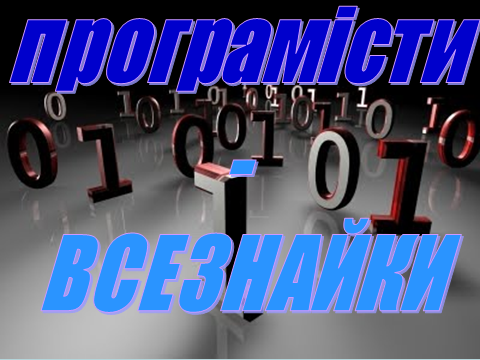 Розробиввикладач спецдисциплінциклової комісії зі спеціальності «Комп`ютерна інженерія»Руденко Антоніна ПетрівнаРомни – 2018 р.Розум людини має три ключі, які все відкривають, — знання, думка, уява: все в цьомуВіктор ГюгоТУРНІР«ПРОГРАМІСТИ-ВСЕЗНАЙКИ»Корисне й цікаве — на кожному кроці!
Нестиме заряд позитивних емоцій,
Ще інтелект і пробудження думки,
А ще спільну працю і дружні стосунки.Деякі цікаві факти про програмування1. Першим запрограмованим пристроєм прийнято вважати жакардовий ткацький верстат, побудований в 1804 році Жозефом Марі Жаккар. Він надав можливість програмувати візерунки на тканинах за допомогою перфокарт.2. Першу в історії людства програму для обчислювальної машини написала в 1843 році графиня Ада Августа Лавлейс, дочка великого англійського поета Джорджа Байрона. На її честь названа мова програмування «Ада».3. Пророцтво майбутнього винаходу iPad зробив академік Віктор  Михайлович Глушков (в1982 році) : «Вже недалеко той день, коли зникне звичайна книга, журнал та газета. Кожна людина буде носити з собою «електронний» блокнот, що буде представляти собою комбінацію плоского монітору з мініатюрним радіопередавачем. Можна буде визвати з гігантських комп’ютерних баз даних, що пов’язані в мережі, будь-які тексти, зображення, які замінять не тільки сучасні книги, журнали та газети, але і сучасні телевізори.»4. Перший в Європі комп’ютер було створено в Україні в 1951 році, Мала електронна обчислюванна машина. Вона ледь вмістилась в гуртожитку в селещі Феофанія, що під Києвом. Машина була побудована під керівництвом академіка Сергія Олексійовича Лебедєва.5. В 1946 року в Америці був запущений перший у світі комп'ютер ENIAC, який важив 30 тонн і складався з 18 тисяч електронних ламп. 6. День програміста святкується в 256 день року (13 вересня, у високосний рік – 12 вересня). Вибір числа 256 це двійка у восьму ступіні. Саме таку кількість чисел можна виразити за допомогою одного восьмирозрядного байта.7. «Hello, world!» – програма, результатом роботи якої є виведення на екран фрази «Hello, world!» («Привіт, світ!»). Зазвичай це перший приклад програми в підручниках з програмування, і для багатьох студентів така програма є першим досвідом при вивченні нової мови.І так, майбутні програмісти, перед вами відкривається грандіозна 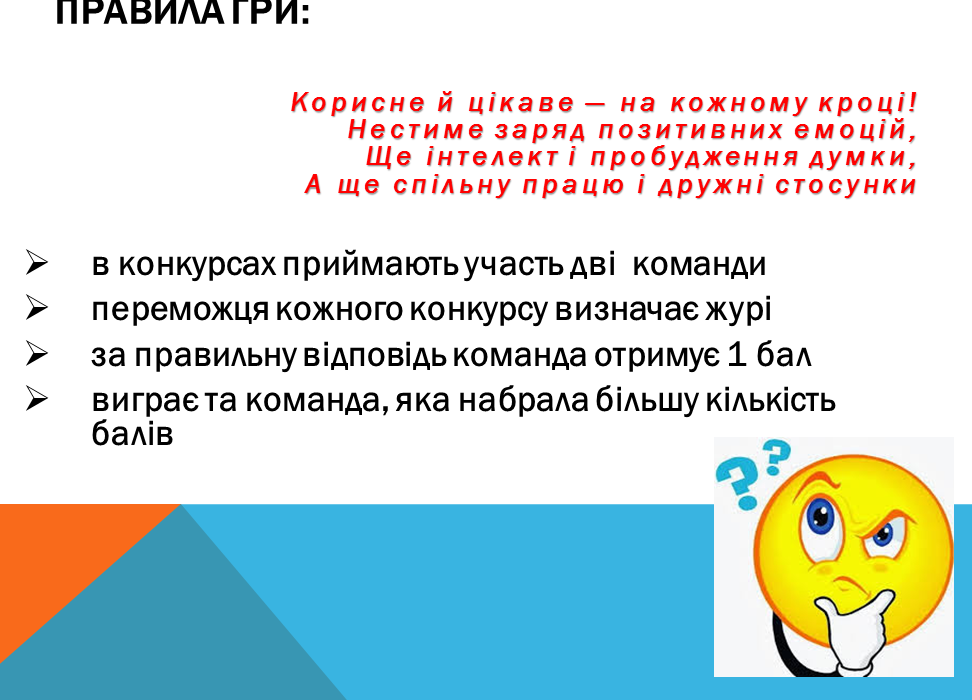 А зараз жеребкуванням необхідно сформувати команди «Віртуальні хулігани», «Інтелектуальні флешки» та обрати капітанів. Ребус визначить, хто першим вступить у гру. Та команда, яка першою його розгадає, матиме право першого ходу в нашій грі.Конкурс «Розминка»За правильну відповідь команда отримує 1 балКонкурс «Анаграми»У кожному запропонованому слові переставте літери таким чином, щоб вийшло нове слово, пов’язане з обчислювальною технікою. 3 хв.  1 слово - 1 бал. Перша команда отримає 0,5 бала.Конкурс «Музичний»Завдання конкурсу таке: вам необхідно лише згадати та написати слова, пов`язані з обчислювальною технікою та програмуванням, які б містили ноти: до, ре, мі, фа, соль, ля, сі. Перемагає та команда, яка більше придумає слів за 3 хвилини. Наприклад: файл, середовище…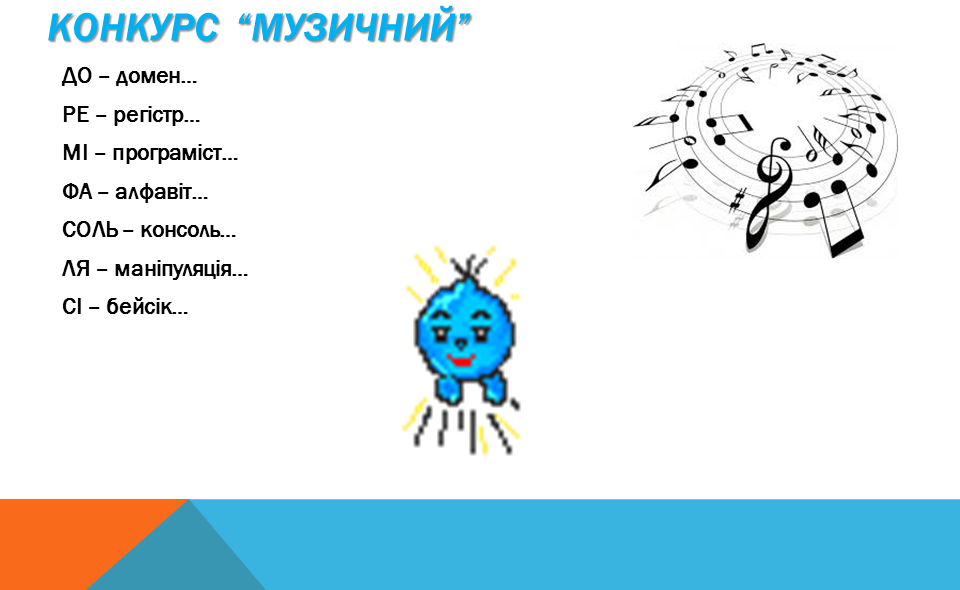 За кожне знайдене слово команда отримує 1 балКонкурс „Синоніми” (для вболівальників) Потрібно підібрати синоніми до кожного слова. Конкурс «Міміка» Протягом 5хвилин команди придумують, як за допомогою жестів та міміки  відобразити запропоновані процеси, які мають відношення до комп’ютерної техніки. Запрошуються 2 представники команд.Максимальна кількість балів за конкурс – 5 балівЗавдання для І команди: а) зависання ПК	 		б) завантаження ПК Завдання для ІІ команди: а) копіювання інформації 	б) видалення інформації Конкурс «Ерудит»Гравцям команди необхідно за 3 хв. скласти якнайбільше слів із слова «Алгоритмічна».Конкурс «Загадки» (для вболівальників)Пропонуємо 3 загадки. Слова-відгадки є зайвими в зашифрованому слові, яке означає спеціальний термін. СВДНЙЦОРІТОЕСВАВРЕКМ1. Всі його люблять, всі його чекають, а хто на нього подивиться — кожен скривиться? 2. Через воду він проводить, а сам з місця вік не сходить.3. Хто в зиму холодну ходить злий та голодний.                  Відповідь: СОНЦЕ, МІСТ, ВОВК, ДРАЙВЕР.Конкурс «Дешифратор»Розшифрувати визначення «Технологія передачі даних»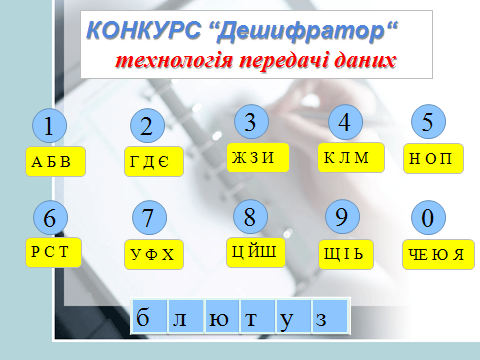 ВІДПОВІДЬ: КОМПЛЕКС ПРОГРАМ, ЩО ОРГАНІЗОВУЮТЬ ДІАЛОГ З Конкурс капітанів «Командиром буду я»Запрошуються капітани команд. За правильну відповідь 1 бал.Конкурс «Інформатикус»Розшифрувати слово, яке є відповідь на запитання. Перша команда отримає 1 бал.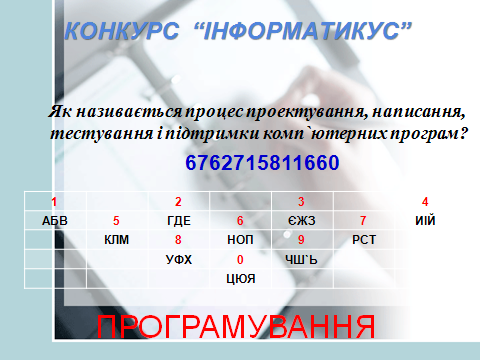 Конкурс «Впишіть назви стертих клавіш»Ви добре пам`ятаєте розміщення клавіш на клавіатурі? Зараз ми це перевіримо. Конкурс оцінюється за 5-бальною системою.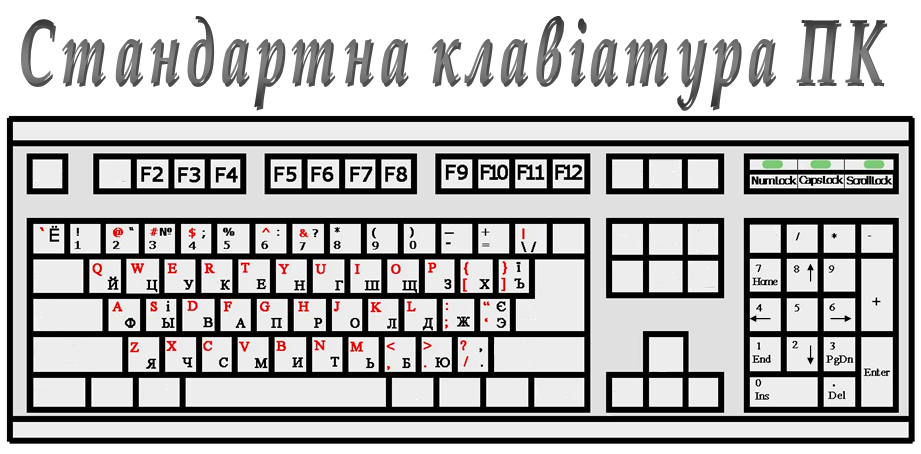 Конкурс «Морзе»Розшифрувати вираз, використовуючи азбуку МорзеПерша  команда отримує 1 бал.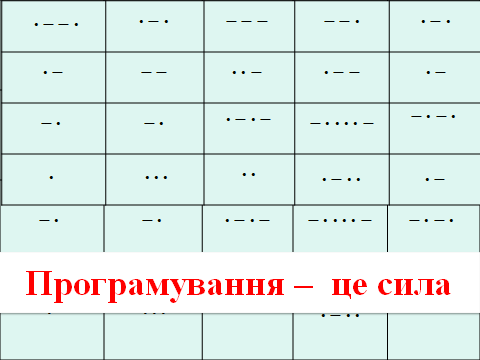 Конкурс «Комплімент»Команда за відведений час (5 хв.) повинна придумати промову, яка складається із самих продуманих компліментів на адресу журі від юних прихильників програмування, тобто компліменти повинні вміщувати в собі відповідне порівняння. Наприклад: ви така струнка, як структура програми на мові С++, ваші очі світяться, як найдорожчі рідкокристалічні монітори.Максимальна  кількість балів за конкурс – 5 балівКонкурс «Збери улюблений пазл»Команда, яка швидше збере  пристрої, отримає 1 бал. 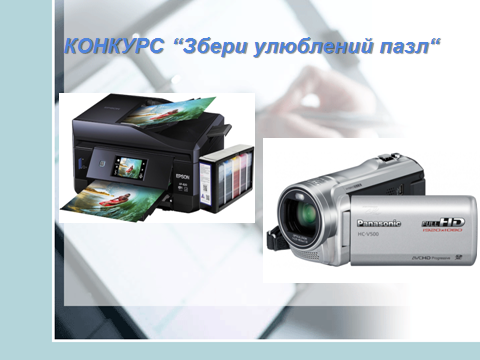 Конкурс «Логічні загадки» (для вболівальників)1.  П’ять морквин зварились за 10 хв. За скільки хвилин звариться одна морква? (10 хвилин)2.     У дівчинки стільки ж братів, скільки й сестер, але в хлопчика з цієї родини братів немає. Скільки в цій сім’ї хлопчиків і скільки дівчаток? (1 хлопчик і 2 дівчаток)3.  Загадки: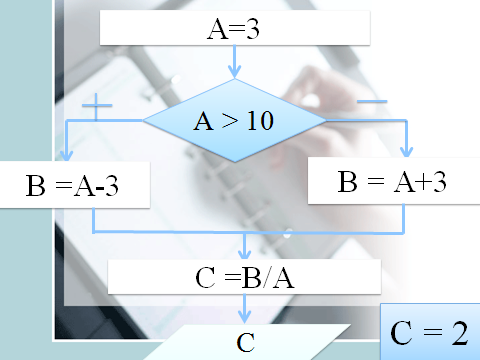 Нагородження переможців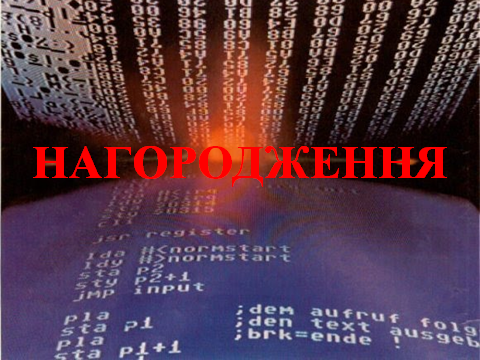 Команда №1Команда №2Блок живлення сучасних комп’ютерів має потужність…
а) 200 – 220 Вт б) 250 – 350 Вт 
в) 42 Вт г) 1000 ВтЯкий вид інтерфейсу застосовується в сучасних ПК?
а) людино-машинний; 
б) графічний; 
в) діалоговий; 
г) віконний;   д) текстовий; 
е) дружній;    ж) кольоровий; 
з) багатопрограмний.Скільки знаків можна закодувати одним байтом?
а) 125;    б) 500; 
в) 256;    г) 1024;  д)512.Як називається оператор безумовного переходу?
а) continue  б) label
в) goto         г) breakСлужбова програма, яку використовують для перекладу програм користувача у машинні коди
а) табулятор
б) конденсатор
в) транслятор
г) транзистор Одиниця збереження даних на магнітному диску…
а) фломастер
б) кластер;
в) майстер;
г) браузерЯкої одиниці вимірювання кількості інформації не має в комп’ютерному слензі?
а) гектар      б) метр
в) кілометр  г) сантиметрПрограма на машинній мові, яка готова до виконання має розширення…
а) ace    б) sys 
в) com  г) txtСпеціальні правила, що визначають принцип побудови слів і речень в мові програмування. синтаксис Якої пам’яті не має на комп’ютері
а) оперативної б) кеш
в) постійної г) запам’ятовуючоїКомбінацією клавіш Ctrl+А можна…
а) запустити програму б) видалити всі об’єкти в папці
в) виділити всі об’єкти в папціг) вимкнути комп’ютерНаука, що працює з інформацією іформатикаЯк називається область пам'яті для тимчасового зберігання інформації буферНазвіть елементну базу комп’ютера третього покоління?
а) транзистори б) вакуумні електронні лампи 
в) великомасштабні інтегровані  пристроїг) інтегральні схемиЯк називається запис алгоритму, «зрозумілий» комп'ютеру? програмаЯк називається порядок дій, призначений для розв'язування задачі? алгоритмГнучкі магнітні диски мають імена…
а) C: і D:   б) A: і C: 
в) A: і B:  г) D: і A:Пристрій, який має більше 100 кнопок клавіатураПродуктивність роботи комп'ютера залежить від: розміру екрана дисплея  2. частоти процесора  3.  напруги живлення  4.  швидкості натискання на клавішіМодель є заміщення досліджуваного об'єкта іншим об'єктом, який відображає: всі сторони даного об'єкта деякі сторони даного об'єкта       3.  істотні сторони даного об'єкта       4.  несуттєві сторони  даного об'єкта 11.Інструментами в графічному редакторі є лінія, коло, прямокутник 2.   виділення, копіювання, вставка 3.  олівець, кисть, ластик 4.  набори кольорів   Основним елементом бази даних є: поле форма таблицязапис 12.Який пристрій може робити шкідливий вплив на здоров'я людини? принтер  монітор      системний блокмодемМінімальним об'єктом, використовуваним в текстовому редакторі, є: словопіксель абзац символ 13.З метою збереження інформації CD-ROM диски необхідно оберігати від: холоду забруднення     3.  магнітних полів     4.  перепадів атмосферного тискуНайбільший  інформаційний обсяг буде мати  файл, що містить : сторінку тексту чорно-білий малюнок 100 * 100      3.  аудіокліп тривалістю 1 хв      4.  відеокліп тривалістю 1 хв СловоВідповідьретюпомккомп’ютервредайрдрайвердемоммодемлайффайлротіноммоніторатексиддискетанирпертпринтерчесвінтервінчестеркрасенсканерлокітайбкілобайтсхеромікмамікросхемаанишшинап’ямьтапам'ятьуншваикнинавушникимуванпрограняпрограмуваннясемалеклексемаразвивиразатуванняформформатуваннякрінементінкрементпрецесорпропрепроцесорпорпрапрапоррацедупропроцедурастудопдоступПочаткове словоСлово-синонім 1.8 бітбайт2.CD-ROMлазерний, оптичний диск3.web-сторінкасайт4.гнучкий дискдискета, флоппі-диск5.дисплеймонітор6.каталогпапка7.комп’ютерЕОМ8.мікросхемачіп9.FALSEнеправда10.Hard Diskвінчестер, жосткий диск11.трансляціякомпіляція12.програмапроект13.процедури, функціїпідпрограми14.константастала величина15.аргументипараметриЯкою мишкою найкраще набирати текст – з одним або з двома коліщатками? (мишка не призначена для введення текстів)Що це за романтичне місце в комп'ютері, де може причалити втомлений і пошарпаний бурями периферійний пристрій?  (порт)В яку пору року розквітає бузок ? (навесні)Скільки байтів інформації необхідно людині, яка розуміє все з півслова? (один байт)Чи вірите ви, що операційна система Windows допускає, щоб на одному диску знаходилися два файли з абсолютно однаковими іменами? (так, файли знаходяться в різних каталогах)Чи вірите ви, що після операції, званою дефрагментацією, об'єм вільного місця на диску стане більший? (ні)Як називається сервісна програма. (утиліта)Яка нитка в природі найтонша? (павутина)Назвіть прізвище винахідника системи кодування інформації, в якій використовується два символи – крапка і тире. (Морзе)Назвіть універсальний інструмент для різноманітного опрацювання інформації? (комп’ютер)Назвіть "антипод" для слова «константа». (змінна)Книгу про яку мову програмування хіміки називають книгою про іони міді? (Си++)Як називають позицію в записі числа. (розряд)Як звати диригента оркестру комп’ютерних пристроїв? (операційна система)Який алгоритм виконує Сонце? (циклічний)Запис числа 15 в 16-ковій системі числення. (F)А, Б, В, Г, Ґ і кома — Всім, мабуть, уже відома Така клавішна структура. Звісно ж це... (клавіатура) А, Б, В, Г, Ґ і кома — Всім, мабуть, уже відома Така клавішна структура. Звісно ж це... (клавіатура) Я магнітний бутерброд, Та мене не з'їсть ваш рот. Файли й папки — це дієта Для магнітної... (дискети ) Я показую об'єкти, Фото-, відеопроекти. Я не плеєр, не мотор, А звичайний... (монітор) Я показую об'єкти, Фото-, відеопроекти. Я не плеєр, не мотор, А звичайний... (монітор) Я не нишпорю в коморах, Не ховаюся по норах. Ковзаю по столу трішки, Бо комп'ютерна я ... (мишка) Якщо є складна робота, Мусить бути лиш охота, Бо зі мною буде толк, Адже я — системний.  (блок) Якщо є складна робота, Мусить бути лиш охота, Бо зі мною буде толк, Адже я — системний.  (блок) Я пишу листи і вірші, Мої тексти найгарніші. Хай підтвердить весь народ, Як усім потрібен ... (Word)Я малюю діаграми, Знаю формули й доданки. Підрахую як годиться — Електронна я ... (таблиця) Я малюю діаграми, Знаю формули й доданки. Підрахую як годиться — Електронна я ... (таблиця) Промені і сонце-коло Намалюємо ми скоро. Творчий маю я характер, Бо графічний я ... (редактор) Конкурс «Блок-схема» (для вболівальників)